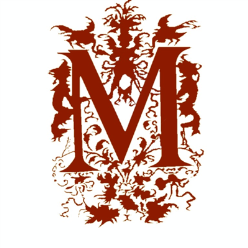 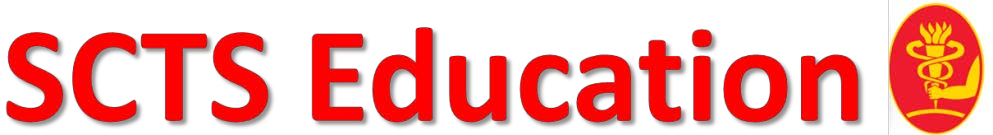 SCTS-IonescuExceptional Fellowship Application Form 2019SCTS-Ionescu Nursing & Allied Health Professional Fellowships: 3 awards, £5,000 eachEligible applicants include Cardiothoracic Nurses, Advanced Nurse Practitioners, Surgical Care Practitioners, Physician Assistants, Physiotherapists, Pharmacists and Perfusionists, currently working within Cardiothoracic Surgery in Great Britain & Ireland and professionally registered with the NMC or HCPC. The Fellowships will be awarded to support a visit to a cardiothoracic surgery centre in the UK, Ireland or elsewhere in the world, or other educational opportunities which enhance the experience of the applicant to further their career in cardiothoracic surgery.Deadline 30th June 2019.Applications will be judges on:Evidence of engagement with SCTSPublicationResearchEvidence of LeadershipRelevant skills pertaining to the fellowship. Please include an up to date summary CV. (Please do not hyperlink publications to google scholar/ pubmed / research gate).Projected Expense FormPlease complete the form to project the expenses regarding the fellowship.  Please save your expenses receipts to include in your fellowship report.Applicant and Surgeon in the team must be a member of the SCTS to be eligible for thesefellowships.The Applicant must accompany the visiting teamCompleted application form Curriculum vitae (maximum 2 pages)Letter from the visiting centre Letter of acceptance from consultant cardiothoracic surgeon with details of the experience to be gained.Letter of support from their Line Manager.Please save your completed application along with accompanying documentation as one PDF document and send to Letty Mitchell education@scts.orgI confirm that the details above are correct:NAME (APPLICANT):SIGNATURE:DATE:The fellowship monies are paid via bank transfer. Any queries contact education@scts.org Have you previously applied for this fellowshipYesNoIf yes, when and what was the outcomeCandidate NameCurrent post & hospitalE-mail Address:Mobile Number:Fellowship post detailsFellowship post detailsHospitalSupervising Consultant / ProfessionalWhat is the salary attached to the post (if applicable)Start date & duration of fellowship1. Describe your current skills, experience and competencies relevant to the fellowshipName:Email Address:Fellowship sites:Fellowship duration:No of delegates/ teamDatesRelocation costs (where applicable)Air fares (Economy only)British Rail (Advance Second Class is acceptable)Car mileage @ 40p per mile TaxisTubeParkingAccommodationAny scientific meeting registrationOther (specify)TOTAL